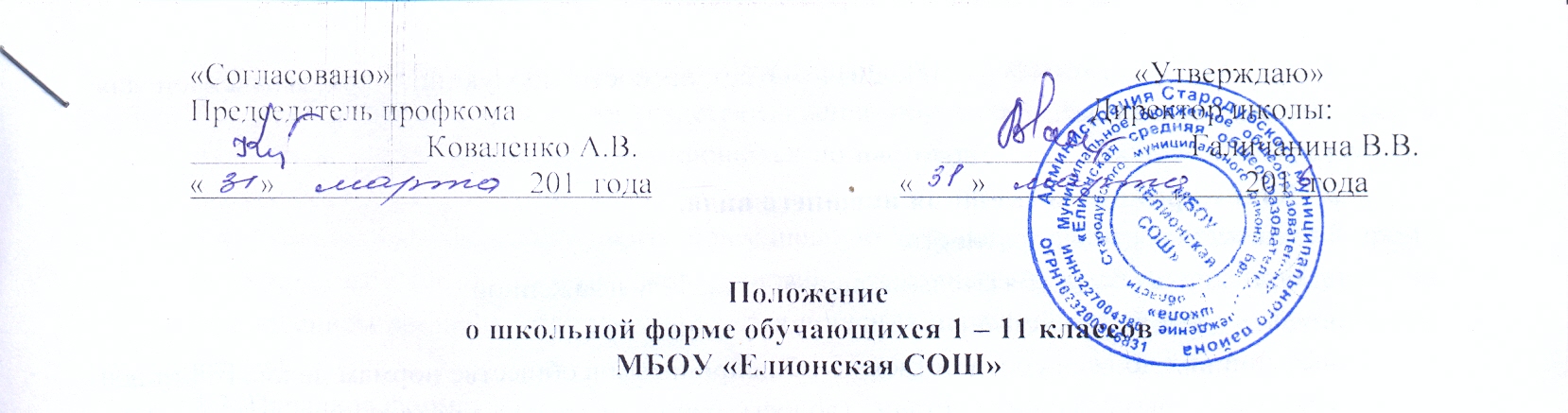 Общие положения1.Настоящим Положением устанавливаются требования к школьной форме для обучающихся 1 – 11 классов Муниципального бюджетного общеобразовательного учреждения «Елионская средняя общеобразовательная школа» Стародубского муниципального района Брянской области (в дальнейшем Школа)1.1. В соответствии с Федеральным законом от 29 декабря 2012 года N 273-ФЗ "Об образовании в Российской Федерации", Законом Брянской области от 12 июля 2013 года N 51-З "О требованиях к одежде обучающихся в государственных и муниципальных общеобразовательных организациях и профессиональных образовательных организациях в Брянской области", Постановлением  Правительства Брянской области от 11 ноября 2013 г. N 634-п "Об утверждении единых требований к повседневной одежде обучающихся в государственных, муниципальных общеобразовательных организациях и профессиональных образовательных организациях Брянской области, Порядка ведения реестра поставщиков школьной формы Брянской области и методических рекомендаций по организации работы по обеспечению школьной формой обучающихся в государственных, муниципальных общеобразовательных организациях и профессиональных образовательных организациях Брянской области" ,в целях обеспечения обучающихся качественной, удобной и эстетичной одеждой в повседневной школьной жизни, устранения признаков социального, имущественного и религиозного различия между обучающимися, создания у обучающихся психологического комфорта перед сверстниками, укрепления общего имиджа образовательной организации, создания деловой атмосферы, необходимой на учебных занятиях, установить  единые требования к повседневной одежде обучающихся 1.2. Единая форма одежды вводиться в МБОУ «Елионская СОШ»  в отношении обучающихся 1  - 4 классов с 1 сентября 2014 года, а в отношении обучающихся 5 - 11 классов - с 1 сентября 2015 года.1.3. Понятия "повседневная одежда обучающихся", "школьная форма", "форменная одежда" используются в настоящих единых требованиях в одном значении и являются синонимами.1.4. Общий вид повседневной одежды обучающихся, ее цвет, конструкция (фасон, модель) определяются школой с учетом мнения коллегиальных органов управления (совет школы, классный родительский комитет , общешкольное родительское собрание) и должны соответствовать настоящим единым требованиям.1.5. Образцы одежды обучающихся (технические условия и графическое изображение), используемые для определения общего вида повседневной одежды обучающихся, утверждаются постановлением Правительства Брянской области. Школьная форма должна соответствовать санитарно-эпидемиологическим правилам и нормативам "Гигиенические требования к одежде для детей, подростков и взрослых, товарам детского ассортимента и материалам для изделий (изделиям), контактирующим с кожей человека. СанПиН 2.4.7./1.1.1286-03", утвержденным Главным государственным санитарным врачом Российской Федерации 17 апреля 2003 года, Техническому регламенту Таможенного союза ТР ТС 007/2011 "О безопасности продукции, предназначенной для детей и подростков".2. Общие принципы создания внешнего вида.2.1. Аккуратность и опрятность:одежда должна быть обязательно чистой, свежей, выглаженной;обувь должна быть чистой;внешний вид должен соответствовать общепринятым в обществе нормам делового стиля и исключать вызывающие детали (волосы, лицо и руки должны быть чистыми и ухоженными, используемые и дезодорирующие средства должны иметь легкий и нейтральный запах). 2.2. Сдержанность:одно из главных правил делового человека при выборе одежды, обуви, при использовании парфюмерных и косметических средств – сдержанность и умеренность;2.3.2. Волосы длинные волосы у девочек должны быть заплетены, средней длины - прибраны заколками;мальчики и юноши должны своевременно стричься (стрижки классические);Запрещаются экстравагантные стрижки и прически, окрашивание волос в яркие, неестественные оттенки.2.4. Маникюр и макияж:Рекомендован маникюр гигиенический, бесцветный. Запрещен:декоративный маникюр; декоративный маникюр с дизайном в ярких тонах (рисунки, стразы);вечерние варианты макияжа с использованием ярких, насыщенных цветов;Неяркий макияж и маникюр разрешен девушкам 9-11 класса2.5. Запрещено использовать в качестве деталей одежды массивные броши, кулоны, кольца, серьги.2.6. Запрещено ношение пирсинга.2.7. Размер сумок должен быть достаточным для размещения необходимого количества учебников, тетрадей, школьных принадлежностей и соответствовать форме одежды.2.8. Запрещаются аксессуары с символикой асоциальных неформальных молодежных объединений, а также пропагандирующие психоактивные вещества и противоправное поведение.3. Требования к школьной форме3.1. Школьная форма подразделяется на парадную, повседневную и спортивную.3.2. В школе устанавливается следующая повседневная одежда обучающихся (школьная форма):3.2.1. Основной перечень предметов школьной формы обучающихся включает:для мальчиков и юношей - рубашка (сорочка) белого или синего цветов или их оттенков, брюки классического покроя и куртка (пиджак) синего цвета.для девочек и девушек - рубашка (блуза) белого или синего цветов или их оттенков, жакет, юбка или сарафан серого цвета.3.2.2. Дополнительный перечень предметов школьной формы включает:для мальчиков и юношей - жилет (текстильный или трикотажный), галстук;для девочек и девушек - брюки, жилет (текстильный или трикотажный), галстук.3.3. В холодное время года допускается ношение обучающимися джемперов, свитеров и пуловеров, преимущественно сочетающихся по цветовой гамме с основными предметами школьной формы.3.4. Обучающиеся обязаны носить повседневную школьную форму ежедневно во время учебных занятий и других мероприятий, связанных с учебным процессом, за исключением времени, установленного для ношения парадной или спортивной школьной формы3.3. Парадная форма: Девочки 1-11 классов:Белая блуза, жакет,  юбка, брюки, колготки белого или телесного цвета, туфли.Мальчики 1-11 классов Белая мужская (мальчиковая) сорочка, пиджак, брюки, туфли. Галстуки, бабочки и т.п. по желанию.3.4. Спортивная форма:Спортивная форма включает футболку,  спортивный костюм, спортивная обувь. Форма должна соответствовать погоде и месту проведения физкультурных занятий. Спортивные костюмы надеваются только для уроков физической культуры и на время проведения спортивных праздников, соревнований. 3.5. Одежда всегда должна быть чистой и выглаженной.3.6.Педагогический состав работников школы должен показывать пример своим воспитанникам, выдерживать деловой стиль в своей повседневной одежде.4. Приобретение школьной формы.4.1. Обучающиеся обеспечиваются школьной формой за счет средств родителей (законных представителей), за исключением случаев, установленных нормативными правовыми актами Брянской области для приобретения школьной формы за счет и в пределах бюджетных ассигнований, предусмотренных на эти цели в областном бюджете на соответствующий финансовый год и плановый период.4.2. Обеспечение школьной формой обучающихся за счет средств родителей (законных представителей) осуществляется путем заказа на приобретение школьной формы у юридических лиц или индивидуальных предпринимателей, включенных в реестр поставщиков школьной формы Брянской области:4.3. Родителями (законными представителями) обучающихся непосредственно у юридических лиц или индивидуальных предпринимателей, включенных в реестр поставщиков школьной формы Брянской области.Допускается индивидуальный пошив школьной формы родителями (законными представителями), соответствующей утвержденным Правительством Брянской области образцам (эталонам).4.4. Школа  организует приобретение школьной формы от имени и за счет родителей (законных представителей) обучающихся, представитель которой, действует на основании договоров поручения.4.5.Школа  ежегодно определяет количество комплектов школьной формы, подлежащих приобретению за счет родителей (законных представителей) обучающихся в предстоящем учебном году и организуют заключение от имени и за счет родителей договоров на поставку школьной формы с юридическими лицами и индивидуальными предпринимателями, включенными в реестр поставщиков школьной формы на срок не менее трех лет.4.6. В случае обеспечения школьной формой от имени и за счет родителей (законных представителей) обучающихся  Школа осуществляет текущее информирование о ходе приобретения школьной формы.4.7. Текущее информирование производится посредством размещения на официальном сайте следующей информации: о выбранном поставщике школьной формы, заключенных договорах поставки школьной формы, средней стоимости комплекта школьной формы, количестве комплектов школьной формы, подлежащих поставке, сроках поставки школьной формы.4.8. При заключении договоров, применяются типовые формы договоров, утвержденные департаментом образования и науки Брянской области.5..    Права, обязанности и ответственность обучающихся и родителей5.1. Учащиеся и родители имеют право:выбирать школьную форму в соответствии с предложенными вариантами.5.2. Учащиеся обязаны:ежедневно носить повседневную школьную форму;приносить с собой спортивную форму в дни уроков физической культуры; в дни проведения праздников, дежурства по школе надевать парадную форму.5.3. Родители имеют право:- на родительских собраниях принимать решение о введении единой формы для класса, об отличительных знаках класса (эмблемы, значки, галстуки и т.д.);-.приглашать на классный родительский комитет, Совет по профилактике правонарушений  родителей, дети которых уклоняются от ношения школьной  формы.5.4. Родители обязаны:-.приобрести для своего ребенка школьную форму до начала учебного года;ежедневно контролировать внешний вид учащегося в соответствии с требованиями Положения;-.следить за состоянием школьной  формы своего ребенка;-.приходить на Совет по профилактике по вопросу неисполнения данного Положения.6. Права и обязанности классного руководителя6.1. Классный руководитель имеет право:разъяснить пункты данного Положения учащимся и родителям 6.2. Классный руководитель обязан:осуществлять ежедневный контроль на предмет ношения учащимися своего
класса школьной формы и второй обуви;своевременно ставить родителей в известность о факте отсутствия школьной формы у их ребенка, приглашать на Совет профилактики учащегося и его родителей.Рассмотрено на заседании педагогического совета  протокол №              от